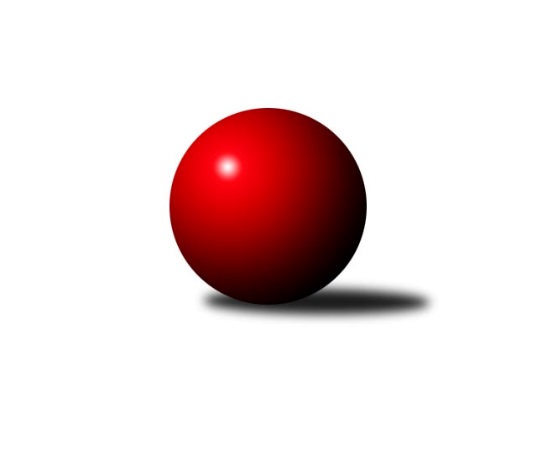 Č.22Ročník 2014/2015	19.5.2024 3.KLM B 2014/2015Statistika 22. kolaTabulka družstev:		družstvo	záp	výh	rem	proh	skore	sety	průměr	body	plné	dorážka	chyby	1.	TJ Dynamo Liberec	22	16	1	5	115.0 : 61.0 	(302.0 : 226.0)	3289	33	2179	1110	18.4	2.	TJ Start Rychnov n. Kn.	22	13	2	7	108.0 : 68.0 	(299.0 : 229.0)	3212	28	2164	1049	29	3.	TJ Lokomotiva Ústí n. L.	22	13	2	7	102.0 : 74.0 	(275.5 : 252.5)	3217	28	2154	1063	22.3	4.	KK Kosmonosy	22	14	0	8	99.0 : 77.0 	(277.5 : 250.5)	3247	28	2163	1083	20.2	5.	TJ Sparta Kutná Hora	22	12	1	9	91.5 : 84.5 	(282.0 : 246.0)	3209	25	2140	1069	24.7	6.	SK Žižkov Praha	22	10	4	8	86.5 : 89.5 	(259.0 : 269.0)	3214	24	2153	1061	27	7.	TJ Tesla Pardubice	22	10	3	9	88.0 : 88.0 	(260.5 : 267.5)	3217	23	2163	1054	30	8.	SK Plaston Šluknov	22	10	0	12	83.0 : 93.0 	(245.5 : 282.5)	3188	20	2143	1045	27	9.	TJ Glaverbel Czech Teplice	22	9	1	12	80.0 : 96.0 	(264.5 : 263.5)	3216	19	2175	1041	27.3	10.	Spartak Rokytnice nad Jizerou	22	7	3	12	82.0 : 94.0 	(246.0 : 282.0)	3201	17	2142	1059	23.7	11.	KK Jiří Poděbrady	22	6	1	15	73.5 : 102.5 	(253.5 : 274.5)	3188	13	2140	1048	28.9	12.	SKK Náchod B	22	3	0	19	47.5 : 128.5 	(203.0 : 325.0)	3092	6	2102	990	35.6Tabulka doma:		družstvo	záp	výh	rem	proh	skore	sety	průměr	body	maximum	minimum	1.	TJ Start Rychnov n. Kn.	11	10	0	1	72.5 : 15.5 	(177.0 : 87.0)	3344	20	3447	3205	2.	TJ Lokomotiva Ústí n. L.	11	10	0	1	62.0 : 26.0 	(161.5 : 102.5)	3312	20	3399	3228	3.	TJ Dynamo Liberec	11	9	0	2	59.5 : 28.5 	(152.0 : 112.0)	3376	18	3424	3257	4.	KK Kosmonosy	11	8	0	3	54.0 : 34.0 	(144.0 : 120.0)	3231	16	3321	3148	5.	TJ Sparta Kutná Hora	11	7	0	4	53.5 : 34.5 	(150.5 : 113.5)	3261	14	3377	3152	6.	SK Plaston Šluknov	11	7	0	4	52.0 : 36.0 	(137.0 : 127.0)	3063	14	3116	3012	7.	SK Žižkov Praha	11	5	4	2	50.0 : 38.0 	(147.0 : 117.0)	3148	14	3229	3079	8.	TJ Glaverbel Czech Teplice	11	6	1	4	53.5 : 34.5 	(148.5 : 115.5)	3193	13	3341	3098	9.	TJ Tesla Pardubice	11	5	3	3	46.0 : 42.0 	(134.5 : 129.5)	3168	13	3233	3081	10.	Spartak Rokytnice nad Jizerou	11	4	1	6	43.0 : 45.0 	(126.0 : 138.0)	3418	9	3524	3298	11.	KK Jiří Poděbrady	11	4	0	7	39.0 : 49.0 	(134.5 : 129.5)	3166	8	3283	3073	12.	SKK Náchod B	11	3	0	8	29.5 : 58.5 	(109.0 : 155.0)	3206	6	3331	3052Tabulka venku:		družstvo	záp	výh	rem	proh	skore	sety	průměr	body	maximum	minimum	1.	TJ Dynamo Liberec	11	7	1	3	55.5 : 32.5 	(150.0 : 114.0)	3281	15	3570	3087	2.	KK Kosmonosy	11	6	0	5	45.0 : 43.0 	(133.5 : 130.5)	3248	12	3548	3056	3.	TJ Sparta Kutná Hora	11	5	1	5	38.0 : 50.0 	(131.5 : 132.5)	3205	11	3456	3094	4.	TJ Tesla Pardubice	11	5	0	6	42.0 : 46.0 	(126.0 : 138.0)	3221	10	3436	2819	5.	SK Žižkov Praha	11	5	0	6	36.5 : 51.5 	(112.0 : 152.0)	3220	10	3485	3079	6.	TJ Lokomotiva Ústí n. L.	11	3	2	6	40.0 : 48.0 	(114.0 : 150.0)	3208	8	3343	3067	7.	Spartak Rokytnice nad Jizerou	11	3	2	6	39.0 : 49.0 	(120.0 : 144.0)	3182	8	3468	3022	8.	TJ Start Rychnov n. Kn.	11	3	2	6	35.5 : 52.5 	(122.0 : 142.0)	3200	8	3365	3020	9.	SK Plaston Šluknov	11	3	0	8	31.0 : 57.0 	(108.5 : 155.5)	3199	6	3402	2999	10.	TJ Glaverbel Czech Teplice	11	3	0	8	26.5 : 61.5 	(116.0 : 148.0)	3219	6	3433	3076	11.	KK Jiří Poděbrady	11	2	1	8	34.5 : 53.5 	(119.0 : 145.0)	3191	5	3344	2975	12.	SKK Náchod B	11	0	0	11	18.0 : 70.0 	(94.0 : 170.0)	3081	0	3244	2859Tabulka podzimní části:		družstvo	záp	výh	rem	proh	skore	sety	průměr	body	doma	venku	1.	KK Kosmonosy	12	9	0	3	58.0 : 38.0 	(157.5 : 130.5)	3275	18 	5 	0 	1 	4 	0 	2	2.	SK Plaston Šluknov	12	8	0	4	57.0 : 39.0 	(148.5 : 139.5)	3229	16 	5 	0 	1 	3 	0 	3	3.	TJ Sparta Kutná Hora	12	7	1	4	57.5 : 38.5 	(167.5 : 120.5)	3241	15 	5 	0 	1 	2 	1 	3	4.	TJ Lokomotiva Ústí n. L.	12	7	1	4	57.0 : 39.0 	(160.5 : 127.5)	3233	15 	6 	0 	0 	1 	1 	4	5.	TJ Dynamo Liberec	12	7	1	4	55.5 : 40.5 	(160.0 : 128.0)	3269	15 	4 	0 	2 	3 	1 	2	6.	TJ Tesla Pardubice	12	7	1	4	54.5 : 41.5 	(147.5 : 140.5)	3218	15 	3 	1 	2 	4 	0 	2	7.	TJ Start Rychnov n. Kn.	12	6	0	6	47.0 : 49.0 	(150.5 : 137.5)	3188	12 	5 	0 	1 	1 	0 	5	8.	SK Žižkov Praha	12	5	2	5	44.0 : 52.0 	(135.5 : 152.5)	3183	12 	3 	2 	1 	2 	0 	4	9.	Spartak Rokytnice nad Jizerou	12	4	2	6	45.5 : 50.5 	(133.5 : 154.5)	3247	10 	1 	1 	4 	3 	1 	2	10.	TJ Glaverbel Czech Teplice	12	4	0	8	38.0 : 58.0 	(129.5 : 158.5)	3182	8 	2 	0 	4 	2 	0 	4	11.	KK Jiří Poděbrady	12	3	0	9	39.5 : 56.5 	(129.0 : 159.0)	3145	6 	2 	0 	4 	1 	0 	5	12.	SKK Náchod B	12	1	0	11	22.5 : 73.5 	(108.5 : 179.5)	3135	2 	1 	0 	5 	0 	0 	6Tabulka jarní části:		družstvo	záp	výh	rem	proh	skore	sety	průměr	body	doma	venku	1.	TJ Dynamo Liberec	10	9	0	1	59.5 : 20.5 	(142.0 : 98.0)	3327	18 	5 	0 	0 	4 	0 	1 	2.	TJ Start Rychnov n. Kn.	10	7	2	1	61.0 : 19.0 	(148.5 : 91.5)	3264	16 	5 	0 	0 	2 	2 	1 	3.	TJ Lokomotiva Ústí n. L.	10	6	1	3	45.0 : 35.0 	(115.0 : 125.0)	3212	13 	4 	0 	1 	2 	1 	2 	4.	SK Žižkov Praha	10	5	2	3	42.5 : 37.5 	(123.5 : 116.5)	3240	12 	2 	2 	1 	3 	0 	2 	5.	TJ Glaverbel Czech Teplice	10	5	1	4	42.0 : 38.0 	(135.0 : 105.0)	3253	11 	4 	1 	0 	1 	0 	4 	6.	KK Kosmonosy	10	5	0	5	41.0 : 39.0 	(120.0 : 120.0)	3210	10 	3 	0 	2 	2 	0 	3 	7.	TJ Sparta Kutná Hora	10	5	0	5	34.0 : 46.0 	(114.5 : 125.5)	3180	10 	2 	0 	3 	3 	0 	2 	8.	TJ Tesla Pardubice	10	3	2	5	33.5 : 46.5 	(113.0 : 127.0)	3206	8 	2 	2 	1 	1 	0 	4 	9.	Spartak Rokytnice nad Jizerou	10	3	1	6	36.5 : 43.5 	(112.5 : 127.5)	3186	7 	3 	0 	2 	0 	1 	4 	10.	KK Jiří Poděbrady	10	3	1	6	34.0 : 46.0 	(124.5 : 115.5)	3236	7 	2 	0 	3 	1 	1 	3 	11.	SK Plaston Šluknov	10	2	0	8	26.0 : 54.0 	(97.0 : 143.0)	3118	4 	2 	0 	3 	0 	0 	5 	12.	SKK Náchod B	10	2	0	8	25.0 : 55.0 	(94.5 : 145.5)	3060	4 	2 	0 	3 	0 	0 	5 Zisk bodů pro družstvo:		jméno hráče	družstvo	body	zápasy	v %	dílčí body	sety	v %	1.	Zdeněk Pecina st.	TJ Dynamo Liberec 	19	/	21	(90%)	58.5	/	84	(70%)	2.	Michal Talacko 	TJ Tesla Pardubice  	18	/	21	(86%)	54.5	/	84	(65%)	3.	Vojtěch Pecina 	TJ Dynamo Liberec 	17	/	20	(85%)	53.5	/	80	(67%)	4.	Luboš Beneš 	KK Kosmonosy  	16	/	22	(73%)	56.5	/	88	(64%)	5.	Petr Mařas 	Spartak Rokytnice nad Jizerou 	15.5	/	21	(74%)	45	/	84	(54%)	6.	Martin Vrbata 	TJ Lokomotiva Ústí n. L.  	15	/	21	(71%)	53	/	84	(63%)	7.	Lukáš Jireš 	TJ Dynamo Liberec 	14	/	17	(82%)	44.5	/	68	(65%)	8.	Josef Dvořák 	SK Žižkov Praha 	14	/	21	(67%)	49	/	84	(58%)	9.	Martin Čihák 	TJ Start Rychnov n. Kn. 	13.5	/	20	(68%)	52	/	80	(65%)	10.	Leoš Vobořil 	TJ Sparta Kutná Hora 	13	/	14	(93%)	39	/	56	(70%)	11.	Josef Rubanický 	SK Plaston Šluknov 	13	/	21	(62%)	46	/	84	(55%)	12.	Milan Bělíček 	TJ Lokomotiva Ústí n. L.  	13	/	21	(62%)	45.5	/	84	(54%)	13.	Petr Kohlíček 	SK Plaston Šluknov 	13	/	21	(62%)	43	/	84	(51%)	14.	Vladimír Holý 	TJ Sparta Kutná Hora 	13	/	22	(59%)	53.5	/	88	(61%)	15.	Jiří Vondráček 	KK Kosmonosy  	12	/	20	(60%)	42.5	/	80	(53%)	16.	Petr Vajnar 	SK Plaston Šluknov 	12	/	22	(55%)	46	/	88	(52%)	17.	Radek Jung 	TJ Start Rychnov n. Kn. 	11.5	/	17	(68%)	44.5	/	68	(65%)	18.	Slavomír Trepera 	Spartak Rokytnice nad Jizerou 	11	/	16	(69%)	36.5	/	64	(57%)	19.	Tomáš Jelínek 	TJ Sparta Kutná Hora 	11	/	18	(61%)	43.5	/	72	(60%)	20.	Radek Marušák 	SK Plaston Šluknov 	11	/	18	(61%)	39	/	72	(54%)	21.	Tomáš Bajtalon 	KK Kosmonosy  	11	/	19	(58%)	40	/	76	(53%)	22.	Lukáš Hanzlík 	TJ Glaverbel Czech Teplice  	11	/	22	(50%)	48.5	/	88	(55%)	23.	Jan Hybš 	TJ Glaverbel Czech Teplice  	11	/	22	(50%)	45	/	88	(51%)	24.	Luděk Gühl 	TJ Glaverbel Czech Teplice  	11	/	22	(50%)	43	/	88	(49%)	25.	Martin Beran 	SK Žižkov Praha 	11	/	22	(50%)	43	/	88	(49%)	26.	Pavel Dušánek 	TJ Start Rychnov n. Kn. 	10	/	13	(77%)	31	/	52	(60%)	27.	Radek Tajč 	KK Kosmonosy  	10	/	15	(67%)	32	/	60	(53%)	28.	Jaroslav Kazda 	KK Jiří Poděbrady 	10	/	18	(56%)	40	/	72	(56%)	29.	Zdeněk Novotný st.	Spartak Rokytnice nad Jizerou 	10	/	18	(56%)	37	/	72	(51%)	30.	Jiří Šípek 	TJ Lokomotiva Ústí n. L.  	10	/	18	(56%)	36.5	/	72	(51%)	31.	Jiří Zetek 	SK Žižkov Praha 	10	/	19	(53%)	39.5	/	76	(52%)	32.	Jiří Tesař 	SKK Náchod B 	10	/	19	(53%)	35.5	/	76	(47%)	33.	Josef Zejda ml.	TJ Dynamo Liberec 	10	/	21	(48%)	49.5	/	84	(59%)	34.	Alexandr Trpišovský 	TJ Glaverbel Czech Teplice  	10	/	21	(48%)	45.5	/	84	(54%)	35.	Pavel Říha 	KK Kosmonosy  	10	/	21	(48%)	45	/	84	(54%)	36.	Jan Filip 	TJ Glaverbel Czech Teplice  	9.5	/	22	(43%)	43.5	/	88	(49%)	37.	Miloslav Vik 	KK Jiří Poděbrady 	9.5	/	22	(43%)	42	/	88	(48%)	38.	Milan Grejtovský 	TJ Lokomotiva Ústí n. L.  	9	/	11	(82%)	27.5	/	44	(63%)	39.	Radek Jalovecký 	TJ Lokomotiva Ústí n. L.  	9	/	15	(60%)	35.5	/	60	(59%)	40.	Martin Zahálka st.	TJ Lokomotiva Ústí n. L.  	9	/	15	(60%)	31	/	60	(52%)	41.	Lukáš Štich 	KK Jiří Poděbrady 	9	/	18	(50%)	38	/	72	(53%)	42.	Jiří Barbora 	TJ Sparta Kutná Hora 	9	/	18	(50%)	38	/	72	(53%)	43.	Vojtěch Šípek 	TJ Start Rychnov n. Kn. 	9	/	18	(50%)	36.5	/	72	(51%)	44.	Ladislav Wajsar ml.	TJ Dynamo Liberec 	9	/	19	(47%)	34.5	/	76	(45%)	45.	Petr Janouch 	Spartak Rokytnice nad Jizerou 	9	/	21	(43%)	36.5	/	84	(43%)	46.	Ladislav Zemánek 	TJ Tesla Pardubice  	8.5	/	14	(61%)	28.5	/	56	(51%)	47.	Stanislav Schuh 	SK Žižkov Praha 	8.5	/	17	(50%)	31	/	68	(46%)	48.	Dalibor Ksandr 	TJ Start Rychnov n. Kn. 	8	/	11	(73%)	27	/	44	(61%)	49.	Jiří Sedlák 	TJ Tesla Pardubice  	8	/	12	(67%)	29	/	48	(60%)	50.	Petr Novák 	KK Kosmonosy  	8	/	14	(57%)	28.5	/	56	(51%)	51.	Ladislav Nožička 	KK Jiří Poděbrady 	8	/	16	(50%)	25.5	/	64	(40%)	52.	Petr Veverka 	SK Žižkov Praha 	8	/	17	(47%)	31.5	/	68	(46%)	53.	Michal Šic 	TJ Tesla Pardubice  	8	/	18	(44%)	36	/	72	(50%)	54.	Dušan Hrčkulák 	TJ Sparta Kutná Hora 	8	/	18	(44%)	32	/	72	(44%)	55.	Milan Valášek 	Spartak Rokytnice nad Jizerou 	7.5	/	19	(39%)	29.5	/	76	(39%)	56.	Václav Kňap 	KK Jiří Poděbrady 	7	/	12	(58%)	25.5	/	48	(53%)	57.	Svatopluk Čech 	KK Jiří Poděbrady 	7	/	15	(47%)	32.5	/	60	(54%)	58.	Josef Rohlena 	TJ Lokomotiva Ústí n. L.  	7	/	15	(47%)	29.5	/	60	(49%)	59.	Milan Vaněk 	TJ Tesla Pardubice  	7	/	16	(44%)	29	/	64	(45%)	60.	Zdeněk Slezák 	SK Žižkov Praha 	7	/	18	(39%)	35.5	/	72	(49%)	61.	Jan Koldan 	SK Plaston Šluknov 	7	/	20	(35%)	35	/	80	(44%)	62.	David Bouša 	TJ Glaverbel Czech Teplice  	7	/	22	(32%)	37	/	88	(42%)	63.	Jiří Brouček 	TJ Start Rychnov n. Kn. 	6	/	10	(60%)	24	/	40	(60%)	64.	Miroslav Hanzlík 	TJ Start Rychnov n. Kn. 	6	/	11	(55%)	23.5	/	44	(53%)	65.	Jaroslav Šmejda 	TJ Start Rychnov n. Kn. 	6	/	11	(55%)	21	/	44	(48%)	66.	Jakub Stejskal 	Spartak Rokytnice nad Jizerou 	6	/	11	(55%)	20.5	/	44	(47%)	67.	Bedřich Šiška 	TJ Tesla Pardubice  	6	/	13	(46%)	22.5	/	52	(43%)	68.	Roman Žežulka 	TJ Dynamo Liberec 	6	/	14	(43%)	27.5	/	56	(49%)	69.	Libor Drábek 	SKK Náchod B 	6	/	15	(40%)	27	/	60	(45%)	70.	Miroslav Tomeš 	SKK Náchod B 	6	/	17	(35%)	29	/	68	(43%)	71.	Michal Hrčkulák 	TJ Sparta Kutná Hora 	5.5	/	16	(34%)	31	/	64	(48%)	72.	Jakub Jansa 	SKK Náchod B 	5.5	/	16	(34%)	27	/	64	(42%)	73.	Martin Hubáček 	TJ Tesla Pardubice  	5.5	/	17	(32%)	32.5	/	68	(48%)	74.	Jindřich Valo 	SK Žižkov Praha 	5	/	13	(38%)	24.5	/	52	(47%)	75.	Antonín Kotrla 	SK Plaston Šluknov 	5	/	13	(38%)	19.5	/	52	(38%)	76.	Ladislav st. Wajsar st.	TJ Dynamo Liberec 	4	/	11	(36%)	16	/	44	(36%)	77.	Jakub Zíma 	SKK Náchod B 	4	/	14	(29%)	26	/	56	(46%)	78.	Dušan Richter 	KK Jiří Poděbrady 	4	/	14	(29%)	20	/	56	(36%)	79.	Jaroslav Doškář 	KK Kosmonosy  	4	/	15	(27%)	27	/	60	(45%)	80.	Jiří Drábek 	Spartak Rokytnice nad Jizerou 	4	/	20	(20%)	28	/	80	(35%)	81.	Jaromír Šklíba 	TJ Dynamo Liberec 	3	/	3	(100%)	9	/	12	(75%)	82.	Jan Mařas 	Spartak Rokytnice nad Jizerou 	3	/	4	(75%)	8.5	/	16	(53%)	83.	Václav Anděl 	KK Jiří Poděbrady 	3	/	5	(60%)	13.5	/	20	(68%)	84.	Jaroslav Kejzlar 	TJ Start Rychnov n. Kn. 	3	/	5	(60%)	9.5	/	20	(48%)	85.	Petr Dus 	TJ Sparta Kutná Hora 	3	/	9	(33%)	20.5	/	36	(57%)	86.	Vít Veselý 	TJ Tesla Pardubice  	3	/	13	(23%)	16.5	/	52	(32%)	87.	Jiří st. Doucha st.	SKK Náchod B 	3	/	14	(21%)	18.5	/	56	(33%)	88.	Jiří ml. Doucha ml.	SKK Náchod B 	3	/	16	(19%)	16	/	64	(25%)	89.	Petr Tomáš 	KK Jiří Poděbrady 	2	/	3	(67%)	7	/	12	(58%)	90.	Vojtěch Kosina 	TJ Sparta Kutná Hora 	2	/	4	(50%)	8	/	16	(50%)	91.	Jan Sklenář 	SK Plaston Šluknov 	2	/	16	(13%)	17	/	64	(27%)	92.	Ondřej Lepka 	TJ Start Rychnov n. Kn. 	1	/	1	(100%)	3	/	4	(75%)	93.	Michal Kala 	TJ Start Rychnov n. Kn. 	1	/	1	(100%)	3	/	4	(75%)	94.	Martin Holakovský 	TJ Start Rychnov n. Kn. 	1	/	2	(50%)	4	/	8	(50%)	95.	Tomáš Jirout 	SKK Náchod B 	1	/	2	(50%)	3	/	8	(38%)	96.	Jakub Seniura 	TJ Start Rychnov n. Kn. 	1	/	3	(33%)	5	/	12	(42%)	97.	Miroslav Wedlich 	TJ Lokomotiva Ústí n. L.  	1	/	3	(33%)	4	/	12	(33%)	98.	Luboš Synek 	TJ Tesla Pardubice  	1	/	3	(33%)	4	/	12	(33%)	99.	Jaroslav Dlohoška 	SKK Náchod B 	1	/	9	(11%)	10.5	/	36	(29%)	100.	Josef Jiřínský 	TJ Glaverbel Czech Teplice  	0.5	/	1	(50%)	2	/	4	(50%)	101.	Jiří Miláček 	KK Jiří Poděbrady 	0	/	1	(0%)	2	/	4	(50%)	102.	Radek Chomout 	TJ Dynamo Liberec 	0	/	1	(0%)	2	/	4	(50%)	103.	Petr Gálus 	TJ Start Rychnov n. Kn. 	0	/	1	(0%)	2	/	4	(50%)	104.	Richard Hrčkulák 	TJ Sparta Kutná Hora 	0	/	1	(0%)	1	/	4	(25%)	105.	Michal Hercík 	SK Plaston Šluknov 	0	/	1	(0%)	0	/	4	(0%)	106.	Ondřej Šustr 	KK Jiří Poděbrady 	0	/	1	(0%)	0	/	4	(0%)	107.	Oldřich Hubáček 	TJ Tesla Pardubice  	0	/	1	(0%)	0	/	4	(0%)	108.	Antonín Hejzlar 	SKK Náchod B 	0	/	1	(0%)	0	/	4	(0%)	109.	Libor Jung 	TJ Start Rychnov n. Kn. 	0	/	2	(0%)	4	/	8	(50%)	110.	Oldřich Krsek 	TJ Start Rychnov n. Kn. 	0	/	2	(0%)	4	/	8	(50%)	111.	Věroslav Řípa 	KK Kosmonosy  	0	/	2	(0%)	2	/	8	(25%)	112.	Karel Bízek 	TJ Dynamo Liberec 	0	/	3	(0%)	4	/	12	(33%)	113.	Jaroslav Havlíček 	TJ Sparta Kutná Hora 	0	/	6	(0%)	7.5	/	24	(31%)Průměry na kuželnách:		kuželna	průměr	plné	dorážka	chyby	výkon na hráče	1.	Vrchlabí, 1-4	3400	2239	1161	20.6	(566.7)	2.	Sport Park Liberec, 1-4	3340	2208	1131	20.2	(556.7)	3.	Rychnov nad Kněžnou, 1-4	3264	2194	1070	33.6	(544.1)	4.	SKK Nachod, 1-4	3258	2194	1063	30.9	(543.1)	5.	TJ Lokomotiva Ústí nad Labem, 1-4	3256	2165	1090	21.6	(542.8)	6.	TJ Sparta Kutná Hora, 1-4	3234	2162	1071	22.2	(539.1)	7.	KK Kosmonosy, 1-6	3208	2145	1062	22.2	(534.7)	8.	Přelouč, 1-4	3174	2140	1033	31.7	(529.1)	9.	Poděbrady, 1-4	3174	2130	1044	28.5	(529.1)	10.	TJ Teplice Letná, 1-4	3168	2133	1035	27.1	(528.0)	11.	KK Slavia Praha, 1-4	3136	2105	1030	27.2	(522.7)	12.	TJ Kuželky Česká Lípa, 1-4	3053	2066	987	28.0	(509.0)Nejlepší výkony na kuželnách:Vrchlabí, 1-4TJ Dynamo Liberec	3570	13. kolo	Petr Janouch 	Spartak Rokytnice nad Jizerou	639	15. koloKK Kosmonosy 	3548	7. kolo	Zdeněk Novotný st.	Spartak Rokytnice nad Jizerou	633	5. koloSpartak Rokytnice nad Jizerou	3524	15. kolo	Pavel Říha 	KK Kosmonosy 	633	7. koloSpartak Rokytnice nad Jizerou	3497	11. kolo	Josef Dvořák 	SK Žižkov Praha	625	19. koloSK Žižkov Praha	3485	19. kolo	Josef Zejda ml.	TJ Dynamo Liberec	617	13. koloSpartak Rokytnice nad Jizerou	3484	13. kolo	Jakub Stejskal 	Spartak Rokytnice nad Jizerou	616	11. koloTJ Sparta Kutná Hora	3456	9. kolo	Vojtěch Pecina 	TJ Dynamo Liberec	615	13. koloSpartak Rokytnice nad Jizerou	3454	17. kolo	Petr Janouch 	Spartak Rokytnice nad Jizerou	613	13. koloSpartak Rokytnice nad Jizerou	3449	19. kolo	Slavomír Trepera 	Spartak Rokytnice nad Jizerou	609	15. koloTJ Tesla Pardubice 	3436	15. kolo	Slavomír Trepera 	Spartak Rokytnice nad Jizerou	609	19. koloSport Park Liberec, 1-4TJ Dynamo Liberec	3424	15. kolo	Michal Talacko 	TJ Tesla Pardubice 	614	17. koloTJ Dynamo Liberec	3423	12. kolo	Zdeněk Pecina st.	TJ Dynamo Liberec	612	5. koloTJ Dynamo Liberec	3413	14. kolo	Vojtěch Pecina 	TJ Dynamo Liberec	611	7. koloTJ Dynamo Liberec	3409	7. kolo	Zdeněk Pecina st.	TJ Dynamo Liberec	610	15. koloTJ Dynamo Liberec	3406	9. kolo	Vojtěch Pecina 	TJ Dynamo Liberec	609	11. koloTJ Dynamo Liberec	3399	17. kolo	Josef Zejda ml.	TJ Dynamo Liberec	597	9. koloTJ Dynamo Liberec	3374	5. kolo	Zdeněk Pecina st.	TJ Dynamo Liberec	596	19. koloTJ Dynamo Liberec	3372	19. kolo	Josef Rubanický 	SK Plaston Šluknov	596	7. koloTJ Tesla Pardubice 	3358	17. kolo	Vojtěch Pecina 	TJ Dynamo Liberec	595	14. koloTJ Dynamo Liberec	3350	21. kolo	Josef Zejda ml.	TJ Dynamo Liberec	595	12. koloRychnov nad Kněžnou, 1-4TJ Start Rychnov n. Kn.	3447	19. kolo	Martin Čihák 	TJ Start Rychnov n. Kn.	602	19. koloTJ Start Rychnov n. Kn.	3427	15. kolo	Martin Čihák 	TJ Start Rychnov n. Kn.	602	3. koloTJ Start Rychnov n. Kn.	3425	3. kolo	Martin Čihák 	TJ Start Rychnov n. Kn.	601	15. koloTJ Start Rychnov n. Kn.	3383	17. kolo	Martin Čihák 	TJ Start Rychnov n. Kn.	600	5. koloTJ Tesla Pardubice 	3375	5. kolo	Dalibor Ksandr 	TJ Start Rychnov n. Kn.	599	19. koloTJ Start Rychnov n. Kn.	3343	11. kolo	Michal Talacko 	TJ Tesla Pardubice 	595	5. koloTJ Start Rychnov n. Kn.	3341	13. kolo	Jaroslav Šmejda 	TJ Start Rychnov n. Kn.	593	3. koloTJ Start Rychnov n. Kn.	3328	9. kolo	Martin Čihák 	TJ Start Rychnov n. Kn.	592	11. koloTJ Start Rychnov n. Kn.	3322	21. kolo	Martin Vrbata 	TJ Lokomotiva Ústí n. L. 	592	15. koloTJ Start Rychnov n. Kn.	3319	12. kolo	Vít Veselý 	TJ Tesla Pardubice 	590	5. koloSKK Nachod, 1-4Spartak Rokytnice nad Jizerou	3468	10. kolo	Petr Kohlíček 	SK Plaston Šluknov	600	15. koloTJ Dynamo Liberec	3396	1. kolo	Jakub Jansa 	SKK Náchod B	598	5. koloSK Žižkov Praha	3374	7. kolo	Petr Mařas 	Spartak Rokytnice nad Jizerou	598	10. koloSKK Náchod B	3331	15. kolo	Jiří Drábek 	Spartak Rokytnice nad Jizerou	597	10. koloTJ Start Rychnov n. Kn.	3320	22. kolo	Vojtěch Pecina 	TJ Dynamo Liberec	593	1. koloSK Plaston Šluknov	3319	15. kolo	Zdeněk Novotný st.	Spartak Rokytnice nad Jizerou	592	10. koloTJ Glaverbel Czech Teplice 	3296	9. kolo	Jan Hybš 	TJ Glaverbel Czech Teplice 	592	9. koloSKK Náchod B	3283	5. kolo	Josef Zejda ml.	TJ Dynamo Liberec	590	1. koloKK Kosmonosy 	3280	17. kolo	Jakub Jansa 	SKK Náchod B	588	10. koloSKK Náchod B	3277	9. kolo	Martin Beran 	SK Žižkov Praha	588	7. koloTJ Lokomotiva Ústí nad Labem, 1-4TJ Lokomotiva Ústí n. L. 	3399	12. kolo	Radek Jalovecký 	TJ Lokomotiva Ústí n. L. 	632	12. koloTJ Dynamo Liberec	3383	16. kolo	Martin Vrbata 	TJ Lokomotiva Ústí n. L. 	616	9. koloTJ Lokomotiva Ústí n. L. 	3367	4. kolo	Milan Bělíček 	TJ Lokomotiva Ústí n. L. 	611	7. koloTJ Lokomotiva Ústí n. L. 	3353	9. kolo	Martin Vrbata 	TJ Lokomotiva Ústí n. L. 	605	4. koloTJ Lokomotiva Ústí n. L. 	3348	7. kolo	Michal Talacko 	TJ Tesla Pardubice 	602	7. koloTJ Lokomotiva Ústí n. L. 	3339	2. kolo	Martin Vrbata 	TJ Lokomotiva Ústí n. L. 	601	17. koloTJ Lokomotiva Ústí n. L. 	3329	17. kolo	Martin Vrbata 	TJ Lokomotiva Ústí n. L. 	600	21. koloTJ Glaverbel Czech Teplice 	3276	17. kolo	Vojtěch Pecina 	TJ Dynamo Liberec	599	16. koloTJ Lokomotiva Ústí n. L. 	3276	11. kolo	Josef Rohlena 	TJ Lokomotiva Ústí n. L. 	597	2. koloTJ Lokomotiva Ústí n. L. 	3275	14. kolo	Martin Vrbata 	TJ Lokomotiva Ústí n. L. 	593	7. koloTJ Sparta Kutná Hora, 1-4TJ Sparta Kutná Hora	3377	3. kolo	Vladimír Holý 	TJ Sparta Kutná Hora	617	3. koloTJ Sparta Kutná Hora	3363	10. kolo	Vladimír Holý 	TJ Sparta Kutná Hora	605	22. koloTJ Sparta Kutná Hora	3338	7. kolo	Leoš Vobořil 	TJ Sparta Kutná Hora	594	1. koloKK Jiří Poděbrady	3320	15. kolo	Josef Dvořák 	SK Žižkov Praha	594	17. koloTJ Sparta Kutná Hora	3319	22. kolo	Jiří Sedlák 	TJ Tesla Pardubice 	593	13. koloTJ Dynamo Liberec	3287	22. kolo	Tomáš Bajtalon 	KK Kosmonosy 	584	5. koloSK Žižkov Praha	3281	17. kolo	Luboš Beneš 	KK Kosmonosy 	584	5. koloTJ Tesla Pardubice 	3277	13. kolo	Vladimír Holý 	TJ Sparta Kutná Hora	582	1. koloKK Kosmonosy 	3271	5. kolo	Jaroslav Kazda 	KK Jiří Poděbrady	582	15. koloTJ Sparta Kutná Hora	3246	1. kolo	Leoš Vobořil 	TJ Sparta Kutná Hora	580	10. koloKK Kosmonosy, 1-6KK Kosmonosy 	3321	13. kolo	Luboš Beneš 	KK Kosmonosy 	606	13. koloKK Kosmonosy 	3293	8. kolo	Luboš Beneš 	KK Kosmonosy 	593	1. koloKK Kosmonosy 	3274	4. kolo	Radek Jung 	TJ Start Rychnov n. Kn.	590	8. koloKK Kosmonosy 	3267	22. kolo	Jiří Barbora 	TJ Sparta Kutná Hora	588	16. koloSK Plaston Šluknov	3262	1. kolo	Martin Čihák 	TJ Start Rychnov n. Kn.	586	8. koloTJ Sparta Kutná Hora	3240	16. kolo	Pavel Říha 	KK Kosmonosy 	580	8. koloKK Kosmonosy 	3238	1. kolo	Luboš Beneš 	KK Kosmonosy 	579	20. koloTJ Start Rychnov n. Kn.	3234	8. kolo	Luboš Beneš 	KK Kosmonosy 	574	4. koloKK Kosmonosy 	3233	16. kolo	Milan Vaněk 	TJ Tesla Pardubice 	573	22. koloTJ Dynamo Liberec	3208	20. kolo	Václav Anděl 	KK Jiří Poděbrady	572	13. koloPřelouč, 1-4TJ Dynamo Liberec	3351	6. kolo	Vojtěch Pecina 	TJ Dynamo Liberec	589	6. koloKK Kosmonosy 	3266	11. kolo	Lukáš Jireš 	TJ Dynamo Liberec	579	6. koloTJ Tesla Pardubice 	3233	19. kolo	Michal Talacko 	TJ Tesla Pardubice 	577	2. koloTJ Tesla Pardubice 	3232	12. kolo	Michal Talacko 	TJ Tesla Pardubice 	571	6. koloTJ Tesla Pardubice 	3222	9. kolo	Michal Talacko 	TJ Tesla Pardubice 	567	18. koloTJ Tesla Pardubice 	3221	6. kolo	Petr Vajnar 	SK Plaston Šluknov	566	9. koloSK Žižkov Praha	3213	12. kolo	Josef Rubanický 	SK Plaston Šluknov	565	9. koloTJ Glaverbel Czech Teplice 	3210	19. kolo	Ladislav Zemánek 	TJ Tesla Pardubice 	564	12. koloTJ Lokomotiva Ústí n. L. 	3196	18. kolo	Pavel Říha 	KK Kosmonosy 	564	11. koloSK Plaston Šluknov	3178	9. kolo	Michal Talacko 	TJ Tesla Pardubice 	562	14. koloPoděbrady, 1-4KK Jiří Poděbrady	3283	8. kolo	Václav Kňap 	KK Jiří Poděbrady	595	14. koloKK Jiří Poděbrady	3279	16. kolo	Petr Novák 	KK Kosmonosy 	586	2. koloSK Žižkov Praha	3271	14. kolo	Josef Rohlena 	TJ Lokomotiva Ústí n. L. 	585	20. koloSKK Náchod B	3244	16. kolo	Pavel Říha 	KK Kosmonosy 	581	2. koloKK Kosmonosy 	3226	2. kolo	Luboš Beneš 	KK Kosmonosy 	578	2. koloTJ Lokomotiva Ústí n. L. 	3222	20. kolo	Vojtěch Pecina 	TJ Dynamo Liberec	574	8. koloTJ Dynamo Liberec	3222	8. kolo	Miloslav Vik 	KK Jiří Poděbrady	573	22. koloTJ Tesla Pardubice 	3214	10. kolo	Petr Veverka 	SK Žižkov Praha	573	14. koloKK Jiří Poděbrady	3205	14. kolo	Jaroslav Kazda 	KK Jiří Poděbrady	571	8. koloKK Jiří Poděbrady	3202	2. kolo	Libor Drábek 	SKK Náchod B	570	16. koloTJ Teplice Letná, 1-4TJ Glaverbel Czech Teplice 	3341	16. kolo	Petr Vajnar 	SK Plaston Šluknov	580	10. koloTJ Lokomotiva Ústí n. L. 	3275	6. kolo	Alexandr Trpišovský 	TJ Glaverbel Czech Teplice 	579	18. koloTJ Glaverbel Czech Teplice 	3262	20. kolo	Michal Talacko 	TJ Tesla Pardubice 	578	8. koloTJ Glaverbel Czech Teplice 	3228	18. kolo	David Bouša 	TJ Glaverbel Czech Teplice 	577	16. koloTJ Dynamo Liberec	3222	4. kolo	Luděk Gühl 	TJ Glaverbel Czech Teplice 	576	16. koloTJ Glaverbel Czech Teplice 	3217	6. kolo	Martin Vrbata 	TJ Lokomotiva Ústí n. L. 	576	6. koloSK Plaston Šluknov	3209	10. kolo	Lukáš Hanzlík 	TJ Glaverbel Czech Teplice 	570	10. koloTJ Tesla Pardubice 	3206	8. kolo	Lukáš Hanzlík 	TJ Glaverbel Czech Teplice 	569	20. koloTJ Glaverbel Czech Teplice 	3205	4. kolo	Lukáš Jireš 	TJ Dynamo Liberec	568	4. koloTJ Glaverbel Czech Teplice 	3198	14. kolo	Jan Hybš 	TJ Glaverbel Czech Teplice 	566	6. koloKK Slavia Praha, 1-4SK Žižkov Praha	3229	8. kolo	Leoš Vobořil 	TJ Sparta Kutná Hora	582	6. koloSK Žižkov Praha	3225	5. kolo	Jakub Stejskal 	Spartak Rokytnice nad Jizerou	571	8. koloKK Kosmonosy 	3213	15. kolo	Zdeněk Slezák 	SK Žižkov Praha	570	5. koloTJ Start Rychnov n. Kn.	3210	20. kolo	Vladimír Holý 	TJ Sparta Kutná Hora	567	6. koloKK Jiří Poděbrady	3191	3. kolo	Radek Tajč 	KK Kosmonosy 	564	15. koloSK Žižkov Praha	3188	13. kolo	Tomáš Bajtalon 	KK Kosmonosy 	563	15. koloTJ Sparta Kutná Hora	3170	6. kolo	Stanislav Schuh 	SK Žižkov Praha	559	1. koloSK Žižkov Praha	3170	6. kolo	Martin Čihák 	TJ Start Rychnov n. Kn.	559	20. koloSK Žižkov Praha	3167	20. kolo	Martin Beran 	SK Žižkov Praha	557	8. koloTJ Lokomotiva Ústí n. L. 	3157	22. kolo	Zdeněk Slezák 	SK Žižkov Praha	557	6. koloTJ Kuželky Česká Lípa, 1-4TJ Glaverbel Czech Teplice 	3245	21. kolo	Lukáš Hanzlík 	TJ Glaverbel Czech Teplice 	596	21. koloTJ Dynamo Liberec	3122	18. kolo	Luděk Gühl 	TJ Glaverbel Czech Teplice 	583	21. koloSK Plaston Šluknov	3116	8. kolo	Vladimír Holý 	TJ Sparta Kutná Hora	564	14. koloSK Plaston Šluknov	3101	11. kolo	Petr Vajnar 	SK Plaston Šluknov	556	6. koloSK Žižkov Praha	3099	2. kolo	Petr Kohlíček 	SK Plaston Šluknov	555	14. koloTJ Sparta Kutná Hora	3094	14. kolo	Zdeněk Pecina st.	TJ Dynamo Liberec	553	18. koloSK Plaston Šluknov	3080	2. kolo	Petr Kohlíček 	SK Plaston Šluknov	551	8. koloSK Plaston Šluknov	3077	21. kolo	Radek Jung 	TJ Start Rychnov n. Kn.	549	6. koloSK Plaston Šluknov	3068	4. kolo	Miroslav Tomeš 	SKK Náchod B	548	4. koloTJ Lokomotiva Ústí n. L. 	3067	8. kolo	Petr Vajnar 	SK Plaston Šluknov	547	4. koloČetnost výsledků:	8.0 : 0.0	8x	7.5 : 0.5	1x	7.0 : 1.0	21x	6.5 : 1.5	1x	6.0 : 2.0	23x	5.5 : 2.5	2x	5.0 : 3.0	22x	4.0 : 4.0	9x	3.5 : 4.5	1x	3.0 : 5.0	12x	2.5 : 5.5	2x	2.0 : 6.0	20x	1.0 : 7.0	10x